Departamento de Biología y GeologíaIES Valle de Turón.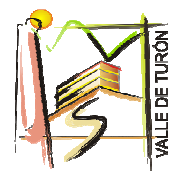 Criterios de calificación de Anatomía aplicada. 1º de Bachillerato.Instrumentos de evaluaciónPrueba competencial. Se realizará, al menos una prueba por unidad en las cuales cada criterio de evaluación tendrá una ponderación. En ellas se valorará positivamente la correcta presentación y ortografía, así como expresarse correctamente utilizando la terminología científica propia de los contenidos de la materia. Trabajos individuales colectivos de investigación o proyectos: se observará la puntualidad en la entrega, la corrección, la exposición y la reelaboración de los trabajos propuestos Prácticas de laboratorioSi la nota de evaluación que obtiene el alumno/a   tiene cifras decimales se redondeará al número entero inmediatamente superior siempre que estos decimales superen las siete décimas.Si el alumno o alumna suspendiera alguna evaluación se realizará una recuperación de los saberes y criterios no alcanzados, para ello deberán de superar una prueba competencial (examen) y realizar aquellos trabajos y/o actividades que no hubieran entregado durante el trimestreLos criterios de evaluación a tener en cuenta serán los siguientes:Analiza críticamente conceptos y procesos de la AnatomíaComunica informaciones aplica y transmite de forma clara, utilizando el vocabulario científico utilizando diferentes herramientasArgumenta sobre los saberes de AnatomíaContrasta y justifica la veracidad de la información , utilizando fuentes fiables.Plantea y resuelve cuestiones relacionados con los saberes de la Anatomía.Diseña, planifica y realiza trabajos de investigación, presentando las conclusiones obtenidas.Coopera en proyectos planteadosArgumenta sobre la importancia de la Anatomía y sus aplicaciones. Destacando el papel de los científicos, especialmente de las mujeresDesarrollar proyectos individuales y colectivos, utilizando diferentes técnicas.Emplea de manera autónoma aplicaciones y dispositivos relacionados con el rendimiento motriz, capacidad expresiva o la creatividad.Poner en práctica habilidades sociales y destrezas personales de comunicación, motivación, cooperación e innovación con una actitud de respeto al resto del equipo.Analizar las causas y consecuencias de las principales enfermedades y problemas de salud.Explica fenómenos y procesos relacionados con el funcionamiento del cuerpo humanoIdentificar y evaluar la incidencia en el organismo de la alimentación, el ejercicio y la educación postural.Proponer la adopción de hábitos de vida saludable.Utilizar estrategias de análisis razonado de la fortalezas y debilidades personales y ajenas.Contribuir al acceso equitativo a la salud con actitud de servicio a otras personas, mediante el diseño, participación y difusión de acciones locales y globales que generen oportunidades de mejora en el entorno próximo y que impliquen a la comunidad.Valorar la contribución de las acciones y soluciones planteadas, tanto para el aprendizaje como para el desarrollo personal y colectivo, evaluando de manera crítica y ética todas las fases del proceso llevado a cabo, así como la adecuación de las estrategias empleadas en el desarrollo del mismo.Todos los criterios de evaluación tienen el mismo valor, la nota se obtendrá de la media de la nota de todos los criterios de evaluación.Competencias específicas111112223334444555Criterios de evaluación1.11.21.31.41.52.12.22.33.13.23.34.14.24.34.45.15.25.3Ponderación884484448448884444Pruebas objetivasXXXXXXXEjercicios prácticosXXXXXXXXPrácticas de laboratorio.XXXProyecto de investigaciónXXXXXXXXOrganización y autonomía.XXXXXXXNOTA